ЧЕРКАСЬКА ОБЛАСНА РАДАР І Ш Е Н Н Я09.09.2022                                                                                     № 14-1/VIIIПро дострокове припинення повноваженьзаступника голови Черкаської обласної радивосьмого скликання ДОМАНСЬКОГО В.М.Відповідно до частини четвертої статті 56 Закону України «Про місцеве самоврядування в Україні», частини четвертої статті 29 Регламенту Черкаської обласної ради VIII скликання, затвердженого рішенням обласної ради від 21.12.2020 № 3-7/ VIII,  враховуючи заяву заступника голови Черкаської обласної ради Доманського В.М. від 06.09.2022 про складення ним повноважень заступника голови Черкаської обласної ради восьмого скликання, протокол лічильної комісії Черкаської обласної ради VIII скликання від 09.09.2022 № 2:взяти до відома факт дострокового припинення повноважень заступника голови Черкаської обласної ради восьмого скликання ДОМАНСЬКОГО  Володимира Миколайовича без припинення повноважень депутата Черкаської обласної ради.Голова                                                                                          А. ПІДГОРНИЙ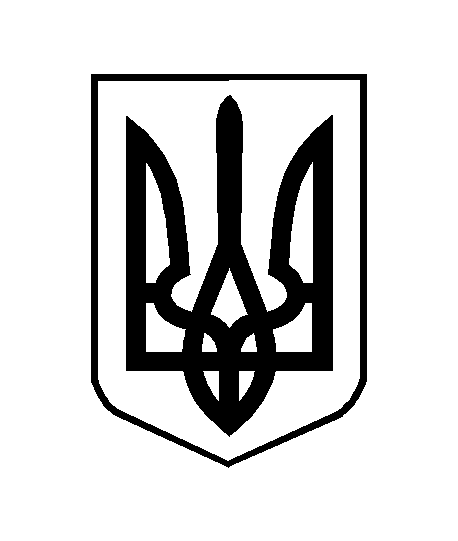 